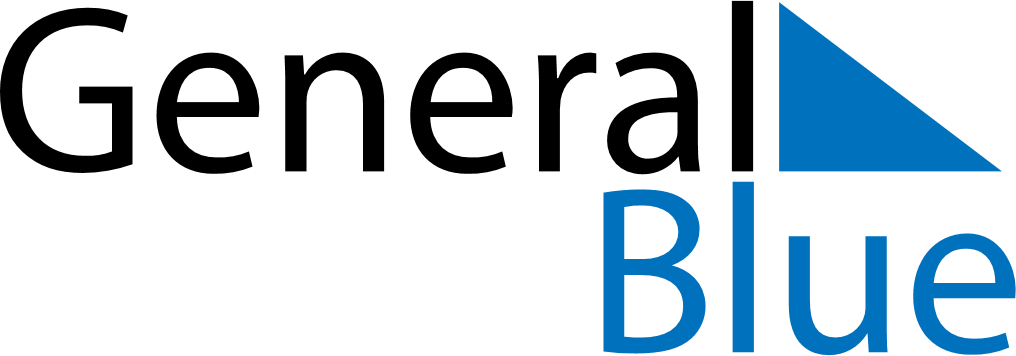 May 2029May 2029May 2029May 2029ChinaChinaChinaMondayTuesdayWednesdayThursdayFridaySaturdaySaturdaySunday1234556Labour DayYouth Day78910111212131415161718191920212223242526262728293031